Leniwa Ósemka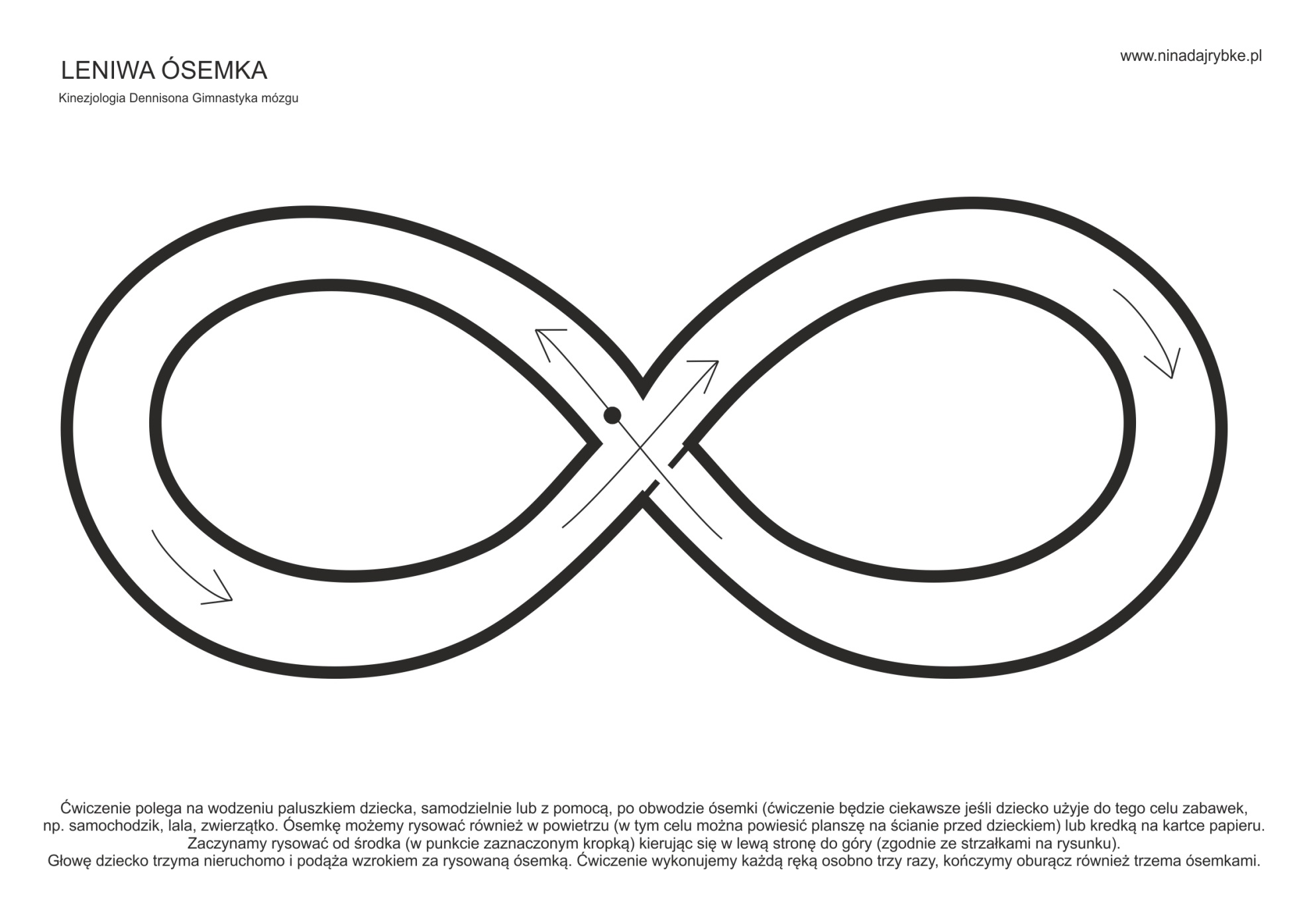 